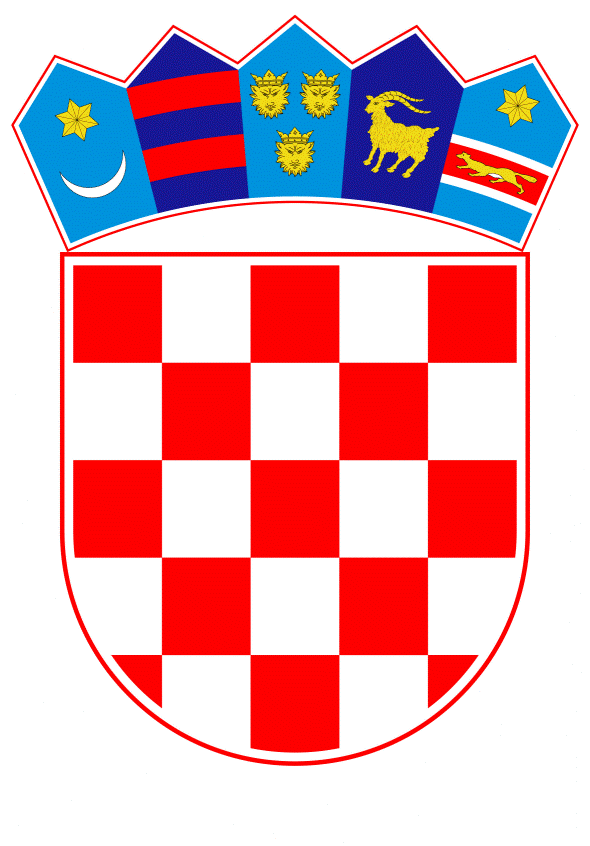 VLADA REPUBLIKE HRVATSKEZagreb, 30. lipnja 2022.____________________________________________________________________________________________________________________________________________________Banski dvori | Trg Sv. Marka 2 | 10000 Zagreb | tel. 01 4569 222 | vlada.gov.hrKLASA:URBROJ:Zagreb, ____ 2022.PREDSJEDNIKU HRVATSKOGA SABORAPREDMET: 	Konačni prijedlog zakona o izmjenama i dopunama Zakona o parničnom postupku  Na temelju članka 85. Ustava Republike Hrvatske („Narodne novine“, br. 85/10. - pročišćeni tekst i 5/14. - Odluka Ustavnog suda Republike Hrvatske) i članka 196. Poslovnika Hrvatskoga sabora („Narodne novine“, br. 81/13., 113/16., 69/17., 29/18., 53/20., 119/20. - Odluka Ustavnog suda Republike Hrvatske i 123/20.), Vlada Republike Hrvatske na Konačni prijedlog zakona o izmjenama i dopunama Zakona o parničnom postupku, podnosi sljedeći	A M A N D M A N	U članku 110. iza stavka 1. dodaje se stavak 2. koji glasi: „Ministar nadležan za poslove pravosuđa donijet će odluku iz članka 17. ovoga Zakona do 1. listopada 2024. godine“.	Obrazloženje:	S obzirom na to da se Konačnim prijedlogom zakona o izmjenama i dopunama Zakona o parničnom postupku propisuje obvezno tonsko snimanje ročišta te da će se sudnice u Republici Hrvatskoj opremiti tehničkom opremom koja omogućuje tonsko snimanje ročišta, kao i da će se suci i zapisničari educirati za korištenje opreme, radi pravne sigurnosti i što veće jasnoće i određenosti prava i obveza, predlaže se propisati rok u kojem je ministar nadležan za poslove pravosuđa dužan donijeti odluku kojom će utvrditi jesu li ispunjeni tehnički uvjeti za tonsko snimanje ročišta na pojedinim sudovima.PREDSJEDNIKmr. sc. Andrej Plenković Predlagatelj:Ministarstvo pravosuđa i upravePredmet:Prijedlog amandmana Vlade Republike Hrvatske na Konačni prijedlog zakona o izmjenama i dopunama Zakona o parničnom postupku